ČestitkaIzradi čestitku za Valentinovo uz pomoć kolaž papira kao što je prikazano na slici. 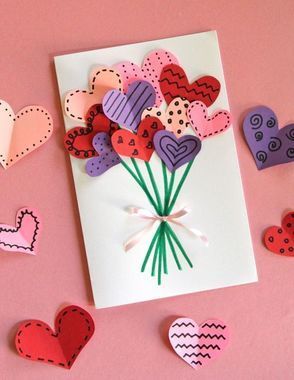 
Slika preuzeta s: https://www.pinterest.com/pin/858498747716620557/